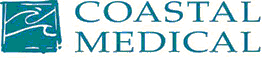 Coastal Medical Position DescriptionCompany:		Coastal Medical, Inc.Title:			Clinical Quality Assurance Specialist/NurseReports To:		Quality Assurance ManagerSupervises:		N/A; Is required to collaborate closely with the Quality, Clinical, HR, Finance, AnalyticsIT Teams and the Compliance OfficerJob Summary:	Provides support, develop, implement, monitor and evaluate the work associated with Pay for Performance and other continuous quality improvement initiatives within Coastal Medical. This position will work closely with the quality, clinical, analytic and IT teams to plan and implement strategies to improve clinical performance. Assists with compliance initiatives to ensure compliance with a range of quality and shared savings programs.Essential Functions of the Position (Illustrative Examples Included)Provide guidance and leadership of process improvement initiatives for NCQA, Meaningful Use, MACRA, Coastal Core and other clinical quality programsSupport the Clinical Quality Team by assisting in the development of strategies for clinical quality programs such as NCQA recognitionEstablish performance indicators to evaluate success criteria and measure practice competency for Meaningful UseAuditing of clinical elements for compliance with Coastal Policy, examples- Lab and DI tracking, referral tracking, pre-visit planning, patient access, etc.Work with IT to optimize the use of the EMR to improve clinical performance and strategize for improving patient careCoordination of clinician, staff and manager training for Quality Measure Performance, Patient Satisfaction and Meaningful Use/MIPSSuccessful submission of NCQA, Meaningful Use/PIP, CPC Plus and other external reporting for clinical qualityParticipates in the development of program plans, the development of strategies and the evaluation of outcomes that promote the delivery of effective patient care and improved clinical performanceParticipate with the Quality Team to assure the clinical elements of Pay for Performance initiatives are implemented in the organization through testing, monitoring and evaluating the progress that result in improved process and outcome measuresMonitor, audit and advise on adherence to policies and procedures concerning compliance, incentive and quality improvement activities. Perform internal audits and review reports of activities that may indicate non-compliance and develop action plansParticipate on various committees and work groups as assigned Additional responsibilities as deemed necessaryEducation and ExperienceBachelor’s in healthcare related field or NursingIf nursing current RN license in good standingAt least 3 years’ experience in healthcare related positionAt least one years’ experience in the implementation of Quality Improvement initiatives Knowledge, Skills and Ability Knowledge of NCQA, Meaningful Use, CMS programs, Pay for Performance programs and other continuous quality improvement initiativesKnowledge of quality improvement processesProficiency with electronic health record and or demonstrated ability to design relevant workflows for successful use of the application in clinical practiceExperience with quality improvement models and toolsExperience implementing quality initiatives in a clinical settingExcellent time management and communication (oral and written) skillsExcellent organizational skills, with precise attention to detail skillsPhysical Effort and DexteritySit and stand for prolonged periods of timeWork and move among all departments of Coastal Medical groupPossess a valid driver’s license & own transportationExcellent hand/eye coordinationLift up to 15 poundsManual dexterity to operate personal computers and standard office machines and equipment as it pertains to one’s positionVisual Acuity, Hearing and SpeakingTo transfer information from paper to computer, from computer to computer, and to communicate in person and on the telephone*This position description does not list all duties of the position.  The employee may be asked by his or her supervisor, manager, or director to perform other duties.  The employee will be evaluated in part based on the performance of the tasks contained herein.  SignaturesManager: __________________________________________     Date:  __________________Human Resources: ___________________________________     Date: __________________ Employee signature below constitutes employee's understanding of the requirements, essential functions and duties of the position. Employee Name: _____________________________________________    (Please Print)Employee Signature: __________________________________________   Date: __________________September 2021